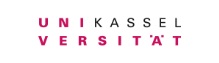 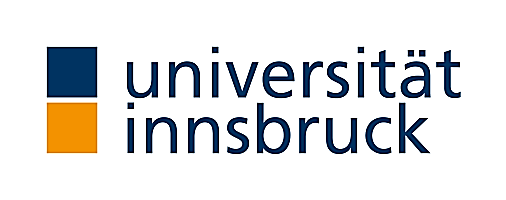 Vorläufiges TagungsprogrammDie Umsetzung der UN-Behindertenrechtskonvention in Österreich und Deutschland Donnerstag, 13. Februar 2020, 9-19 Uhr, Aula der Universität Innsbruck & Hörsäle F unf GAktuelle Infos (vor allem Hinsichtlich etwaiger Tagungskostenbeiträge) finden Sie unter Link: https://www.uibk.ac.at/zivilrecht/team/ganner/aktuelles.html
Veranstaltende: Leopold-Franzens-Universität Innsbruck und Universität KasselDonnerstag, 13. Februar 20209:00h – 10:00h Begrüßung und EinführungRektor, Tilman Märk (5 Minuten)Dekan, Christian Markl (5 Minuten)Michael Ganner und Felix Welti (je 25 Minuten): Einblicke in die UN-BRK und ihre Umsetzung in Österreich und Deutschland10:00h – 13:00h Die aktuellen Staatenberichte10:00h – 10:30h Die Staatenberichtsprüfung und der CRPD-Ausschuss – Valentin Aichele10:30h – 11:00h Kaffeepause11:00h – 11:25h Der Staatenbericht 2019 für Österreich – Max Rubisch, Bundesministerium Arbeit, Soziales, Gesundheit und Konsumentenschutz1125h – 11:50h Der Staatenbericht 2019 für Österreich – Christine Steger, Vorsitzende des Bundes- Monitoringausschuss11:50h – 12:15h Der Staatenbericht 2019 für Deutschland – Torsten Einstmann, Bundesministerium für Arbeit und Soziales12:15h – 12:40h Der Staatenbericht 2019 für Deutschland – Verena Bentele, Präsidentin des Sozialverbands VdK12:40h – 13:00h Diskussion im Plenum13:00 – 14:00h Mittagspause14:00 – 15:45h Themenblöcke in parallelen ArbeitsgruppenAG 1: Rechtssubjektivität und Zugang zum Recht (Artt. 12, 13 UN-BRK)Chair: Michael Ganner & Volker LippKurzer Impulsvortrag zum Umsetzungsstand der UN-BRK Vorgaben in Ö und DVeränderungsbedarf und -möglichkeitenZusammenfassung wesentlicher ErgebnisseAG 2: Recht auf Bildung (Art. 24 UN-BRK)Chair: Caroline Voithofer & Elisabeth Rieder & Lilit GrigoryanKurzer Impulsvortrag zum Umsetzungsstand der UN-BRK Vorgaben in Ö und D aus Sicht der Kultusverwaltung und aus Sicht der Verbände der Menschen mit Behinderungen ua mit Anna-Miria FuerstVeränderungsbedarf und -möglichkeitenZusammenfassung wesentlicher ErgebnisseAG 3: Recht auf Arbeit (Art. 27 UN-BRK)Chair: Felix Welti & Hansjörg Hofer & Andreas MairKurzer Impulsvortrag zum Umsetzungsstand der UN-BRK Vorgaben in Ö und D – Jürgen DuselVeränderungsbedarf und -möglichkeiten ua mit Horst FreheZusammenfassung wesentlicher Ergebnisse15:45 – 16:15h Kaffeepause16:15-17:00h Präsentation und Diskussion der Ergebnisse der Arbeitsgruppen im Plenum17:00-17:15h Care or Employment? Comparison of sheltered workshop policies in Germany and East Asian after the UNCRPD, Yi-Chun Chou, Taiwan17:15-18:00h Hauptvortrag und Diskussion: UN-CRPD in the European Union –Delia Ferri, Maynooth University, Ireland19:30 Gemeinsamer Ausklang (Abendessen oder Buffet/Umtrunk nach Budget)